§20024.  LicensingThe department shall periodically enter, inspect and examine a treatment facility or program and examine its books, programs, standards, policies and accounts.  This examination process must include a review of the requirements to be a community-based service provider pursuant to subchapter 5.  The department shall fix and collect the fees for the inspection and certification and shall maintain a list of approved public and private treatment facilities.  [PL 2011, c. 657, Pt. AA, §33 (AMD).]Upon request by the department, each approved public and private treatment facility must provide data, statistics, schedules and information that the department reasonably requires.  The commissioner may remove a facility that fails to provide such information from the list of approved  facilities.  [PL 2011, c. 657, Pt. AA, §33 (AMD).]An approved public or private treatment facility may not refuse inspection or examination by the department under this section.  [PL 2011, c. 657, Pt. AA, §33 (AMD).]Procedures to decertify any facility or to refuse certification are governed by the Maine Administrative Procedure Act.  [PL 1991, c. 601, §19 (NEW).]A treatment facility or program that receives and maintains accreditation from a national accrediting body approved by the department must be deemed in compliance with comparable state licensing rules upon its submission to the department of written evidence of compliance including, but not limited to, national accreditation approval, reports, findings and responses.  The department may review compliance under this paragraph in response to a complaint against the facility or program.  [PL 2011, c. 145, §1 (NEW).]SECTION HISTORYPL 1989, c. 934, §A3 (NEW). PL 1991, c. 601, §§18,19 (AMD). PL 1991, c. 850, §5 (AMD). PL 2011, c. 145, §1 (AMD). PL 2011, c. 657, Pt. AA, §33 (AMD). The State of Maine claims a copyright in its codified statutes. If you intend to republish this material, we require that you include the following disclaimer in your publication:All copyrights and other rights to statutory text are reserved by the State of Maine. The text included in this publication reflects changes made through the First Regular Session and the First Special Session of the131st Maine Legislature and is current through November 1, 2023
                    . The text is subject to change without notice. It is a version that has not been officially certified by the Secretary of State. Refer to the Maine Revised Statutes Annotated and supplements for certified text.
                The Office of the Revisor of Statutes also requests that you send us one copy of any statutory publication you may produce. Our goal is not to restrict publishing activity, but to keep track of who is publishing what, to identify any needless duplication and to preserve the State's copyright rights.PLEASE NOTE: The Revisor's Office cannot perform research for or provide legal advice or interpretation of Maine law to the public. If you need legal assistance, please contact a qualified attorney.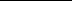 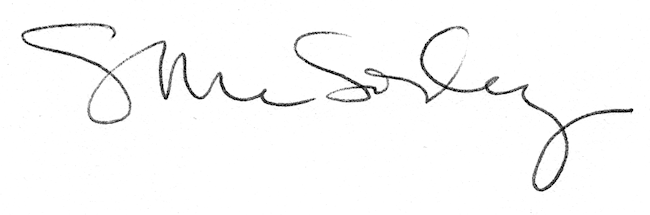 